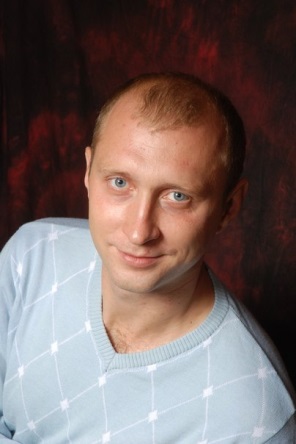 Бекетов Владимир Викторович    Актёр. Певец. Ведущий праздников. Режиссёр-постановщик театрализованных представлений, звукорежиссёр, видеомонтаж, преподаватель вокалаБекетов Владимир Викторович    Актёр. Певец. Ведущий праздников. Режиссёр-постановщик театрализованных представлений, звукорежиссёр, видеомонтаж, преподаватель вокалаБекетов Владимир Викторович    Актёр. Певец. Ведущий праздников. Режиссёр-постановщик театрализованных представлений, звукорежиссёр, видеомонтаж, преподаватель вокалаБекетов Владимир Викторович    Актёр. Певец. Ведущий праздников. Режиссёр-постановщик театрализованных представлений, звукорежиссёр, видеомонтаж, преподаватель вокала2. Дата рождения: 2. Дата рождения: 2. Дата рождения:      07.01.1980г.     07.01.1980г.     07.01.1980г.3. Адрес, телефон   Саратовская область.  Энгельс. Петровская 69 кв.68      Саратовская область.  Энгельс. Петровская 69 кв.68      Саратовская область.  Энгельс. Петровская 69 кв.68      Саратовская область.  Энгельс. Петровская 69 кв.68      Саратовская область.  Энгельс. Петровская 69 кв.68                                         Тел.: +79372519831                                      Тел.: +79372519831                                      Тел.: +79372519831                                      Тел.: +79372519831                                      Тел.: +79372519831                                      Тел.: +793725198314. Образование:4. Образование:4. Образование:4. Образование:2001- 2006 г. - Саратовская консерватория им. Собинова по специальности «Академическое пение», класс преподавателя Заслуженного артиста РФ Лудера Е.Б.  В 2018 г. - школа звукорежиссуры MUSICHEADS г. Москва. «Концертная звукорежиссура», «Студийная звукорежиссура». Мастер курса Алексей Хайминов  2020 г. – курсы повышения квалификации «Режиссура театральных представлений и праздников»С 2019 г. студент ГИТИС по специальности «Режиссура музыкального театра». Мастерская -Кислярова Михаила Степановича.2021 г. Курсы повышения квалификации «Создание и продвижение в виртуальном пространстве услуг, оказываемых учреждениями культуры» Краснодарский Государственный Институт Культуры.   Национальный проект Культура. 2001- 2006 г. - Саратовская консерватория им. Собинова по специальности «Академическое пение», класс преподавателя Заслуженного артиста РФ Лудера Е.Б.  В 2018 г. - школа звукорежиссуры MUSICHEADS г. Москва. «Концертная звукорежиссура», «Студийная звукорежиссура». Мастер курса Алексей Хайминов  2020 г. – курсы повышения квалификации «Режиссура театральных представлений и праздников»С 2019 г. студент ГИТИС по специальности «Режиссура музыкального театра». Мастерская -Кислярова Михаила Степановича.2021 г. Курсы повышения квалификации «Создание и продвижение в виртуальном пространстве услуг, оказываемых учреждениями культуры» Краснодарский Государственный Институт Культуры.   Национальный проект Культура. 5. Членство в творческих союзах и объединениях5. Членство в творческих союзах и объединениях5. Членство в творческих союзах и объединениях5. Членство в творческих союзах и объединениях5. Членство в творческих союзах и объединениях Член Союза театральных деятелей РФ     6. Творческая деятельность  С 2006 года и по настоящее время – солист ГАУК «Саратовский областной театр оперетты».2013–2015 гг. солист оркестра ГУ МВД России по Саратовской области.2015–2018 гг. руководитель Центра молодёжной политики Поволжского кооперативного института (филиала) Российского Университета Кооперации.2015 – 2018 г. г. - руководитель студенческого клуба и преподаватель эстрадного вокала. 2018-2021 г.г. –ДШИ №3 г. Энгельса Преподаватель академического вокала Роли в театре оперетты:1. Г. Гладков «Женитьба гусара» Роль Налимова 2. А.Край «Уроки любви» Роль Саши. 3.  Ж.Оффенбах «Муж за дверью» Роль Флористана 4. И.Штраус «Цыганский барон» Роль Оттокара. 5. Ильин «Дамских дел мастер» Роль Степана 6. Цагарелли « Ханума» Роль Тимотэ. 7. И. Кальман «Принцесса цирка» Роль Тони, Роль Пуассона 8. А.Журбин «Брак по французски» Роль Этьена; 9. А.Колкер «Труффальдино из Бергамо» Роль Флориндо 10. Ж.Б.Мольер «Плутни Скапена» Роль Сильвестра 11. В.Окороков «Женитьба Фигаро» Роль Антонио 12. А.Кротов «А зори здесь тихие» Роль Васкова 13. М. Дунаевский «Алые паруса» Роль Лонгрена 14.К. Брейтбург «Дубровский» Роль Шабашкина 15.А.Зубрич «Вечера на хуторе близ Диканьки» Роль Чуба. 16. А. Пантыкин «Чирик кердык куку» Роль Сергея Сергеевича 17. Ж. Оффенбах «Прекрасная Елена» Роль Менелая 18. Г. Гладков «Собака на сене» Роль Тристана. 19.А.Журбин «Биндюжник и король» Роль Бени Крика. 20. А. Сташинский  « Венецианский карнавал» Роль Чёрного клоуна. 21. А. Сташинский «Пираты Карибского моря» Роль Ричарда. 22. А. Семёнов «Фанфан –тюльпан» Роль Фьерабра.23. Д. Патрик «Дорогая Памела» - Джо Янки (полицейский) 24. А. Спадавеккиа "Золушка" – СКАЗОЧНИК; ЛЕСНИЧИЙ.25.  Г. Гладков "Бременские музыканты" – СТРАЖНИК; ПЁС; 26. А. Леонтьев "Три поросёнка» - ВОЛК; 27. М. Дунаевский "Летучий корабль" – СКОМОРОХ; ТОПОР; 28. В. Тур "Спящая красавица" – БАЯН; 29. Е. Шашин "РЭП.ка" - ДЕД МИХЕЙ; 30. К.Брейтбург " В стране Снежной королевы" - СТАРЫЙ РАЗБОЙНИК31. А. Леонтьев "Маленький Мук» - СКАЗОЧНИК, КОТ, СТРАЖНИК.Личные награды.* Международный конкурс-фестиваль «Будущее начинается здесь» 2015г. –Лауреат 1 степени.* Международный фестиваль-конкурс «Сияние талантов» 2016г. – Лауреат 1 степени. * Почётная грамота Союза театральных деятелей РФ – 2018г.* Победитель областной премии «Лидер года» в номинации «Лучший ведущий области»-2018 г.* Благодарность Министерства культуры Саратовской области-2019г.* Почётная грамота Управления культуры Энгельсского Муниципального района-2019; *Победитель конкурса вокального искусства «Мастер мюзикла» - 2020 ГРАНПРИ (председатель жюри М.Дунаевский).*Победитель ежегодной областной премии «Лидер года» в номинации «Певец года»-2021г. Награды за режиссёрскую и педагогическую работы:       Студенческая весна ЭМР 2016 «Гран-при» в номинации «Программа студенческого            клуба»/       Номинация «Студенческий театр»; Лауреат 1 степени за спектакль «Адам и Ева.                 «Рождение любви».Номинация «Оригинальный жанр, световое шоу» Лауреат 1 степени Творческая студия «Перспектива» за номер «Гагарин – первый!». В номинации «Мужской эстрадный вокал» Лауреат 1 степени мой ученик - Быков Владислав. В номинации «Шлягер» Лауреат 1 степени мой ученик - Дулгеров Даниил.  В номинации «Женский эстрадный вокал» Лауреат 1 степени моя ученица -Таций Дарья.Ежегодный областной конкурс «Огней так много золотых» при поддержке Министерства культуры Саратовской области. Творческая студия «Перспектива» Лауреат 1 степени в номинации «Оригинальный жанр» за номер «Гагарин первый».Студенческая весна ЭМР 2017»: «Гран-при»  в номинации «Лучший студенческий клуб». Лауреат 1 степени в номинации «Вокальный ансамбль»,             лауреат 1 степени в номинации «Мужской эстрадный вокал»: Быков Владислав. Лауреат 1 степени в номинации «Разговорный жанр. Проза» театральное направление - Муслимова Галия.Лауреат 1 степени в номинации «Разговорный жанр. Поэзия» -Кожевников Александр.«Студенческая весна ЭМР 2018»: Гран-при в Музыкальном направлении: Быков Владислав. Номинация «Студенческий театр» лауреат 1 степени за спектакль «Эй продюсер».Международный фестиваль-конкурс «Панорама творчества» г. Волгоград, моя ученица - Трифонова Анастасия Лауреат 1 степени. Международный конкурс-фестиваль «Сияние талантов» 2015 г. Лауреат 1 степени: Трифонов Роман. Всероссийский конкурс юных вокалистов «Звонкие голоса России» Лауреат 1 степени Трифонов Роман.  Международный фестиваль конкурс «Весенний перезвон» 2016 - лауреат 1 степени: Трифонов Роман. 4 всероссийский телевизионный проект шоу «ГОЛОС» 2016 г. Трифонов Роман участник телевизионной части финала проекта. Участник телевизионного проекта MTV «Дети и звёзды в Артеке» Роман Трифонов.Ежегодная международная премия в области детского и молодёжного творчества «ARTIS-2018» в номинации «Лучший певец сезона 2017-2018»: (мой ученик) Арсений Чугунов. Международный многожанровый фестиваль позитивного искусства «Енот»2019г.: Лауреат 1 премии – в номинации «Эстрадный вокал» - Арсений Чугунов.Международный фестиваль-конкурс «Звёздный дождь» 2020 г. - ГРАН-ПРИ – Арсений Чугунов.IV Национальная премия в области культуры и искусства «Будущее России»: Лауреат Арсений Чугунов. Областной конкурс детского творчества «Виртуозы Саратова» 2019 г. Лауреат 1степени в номинации «Академический вокал» Кошлакова Анастасия.Лауреат 2 степени Щукин Владислав, Лауреат 3 степени Арутюнян Эмма. XIII всероссийский фестиваль конкурс «Хрустальные звёздочки» 2021 год Арсений Чугунов  Лауреат 2 премии.6. Творческая деятельность  С 2006 года и по настоящее время – солист ГАУК «Саратовский областной театр оперетты».2013–2015 гг. солист оркестра ГУ МВД России по Саратовской области.2015–2018 гг. руководитель Центра молодёжной политики Поволжского кооперативного института (филиала) Российского Университета Кооперации.2015 – 2018 г. г. - руководитель студенческого клуба и преподаватель эстрадного вокала. 2018-2021 г.г. –ДШИ №3 г. Энгельса Преподаватель академического вокала Роли в театре оперетты:1. Г. Гладков «Женитьба гусара» Роль Налимова 2. А.Край «Уроки любви» Роль Саши. 3.  Ж.Оффенбах «Муж за дверью» Роль Флористана 4. И.Штраус «Цыганский барон» Роль Оттокара. 5. Ильин «Дамских дел мастер» Роль Степана 6. Цагарелли « Ханума» Роль Тимотэ. 7. И. Кальман «Принцесса цирка» Роль Тони, Роль Пуассона 8. А.Журбин «Брак по французски» Роль Этьена; 9. А.Колкер «Труффальдино из Бергамо» Роль Флориндо 10. Ж.Б.Мольер «Плутни Скапена» Роль Сильвестра 11. В.Окороков «Женитьба Фигаро» Роль Антонио 12. А.Кротов «А зори здесь тихие» Роль Васкова 13. М. Дунаевский «Алые паруса» Роль Лонгрена 14.К. Брейтбург «Дубровский» Роль Шабашкина 15.А.Зубрич «Вечера на хуторе близ Диканьки» Роль Чуба. 16. А. Пантыкин «Чирик кердык куку» Роль Сергея Сергеевича 17. Ж. Оффенбах «Прекрасная Елена» Роль Менелая 18. Г. Гладков «Собака на сене» Роль Тристана. 19.А.Журбин «Биндюжник и король» Роль Бени Крика. 20. А. Сташинский  « Венецианский карнавал» Роль Чёрного клоуна. 21. А. Сташинский «Пираты Карибского моря» Роль Ричарда. 22. А. Семёнов «Фанфан –тюльпан» Роль Фьерабра.23. Д. Патрик «Дорогая Памела» - Джо Янки (полицейский) 24. А. Спадавеккиа "Золушка" – СКАЗОЧНИК; ЛЕСНИЧИЙ.25.  Г. Гладков "Бременские музыканты" – СТРАЖНИК; ПЁС; 26. А. Леонтьев "Три поросёнка» - ВОЛК; 27. М. Дунаевский "Летучий корабль" – СКОМОРОХ; ТОПОР; 28. В. Тур "Спящая красавица" – БАЯН; 29. Е. Шашин "РЭП.ка" - ДЕД МИХЕЙ; 30. К.Брейтбург " В стране Снежной королевы" - СТАРЫЙ РАЗБОЙНИК31. А. Леонтьев "Маленький Мук» - СКАЗОЧНИК, КОТ, СТРАЖНИК.Личные награды.* Международный конкурс-фестиваль «Будущее начинается здесь» 2015г. –Лауреат 1 степени.* Международный фестиваль-конкурс «Сияние талантов» 2016г. – Лауреат 1 степени. * Почётная грамота Союза театральных деятелей РФ – 2018г.* Победитель областной премии «Лидер года» в номинации «Лучший ведущий области»-2018 г.* Благодарность Министерства культуры Саратовской области-2019г.* Почётная грамота Управления культуры Энгельсского Муниципального района-2019; *Победитель конкурса вокального искусства «Мастер мюзикла» - 2020 ГРАНПРИ (председатель жюри М.Дунаевский).*Победитель ежегодной областной премии «Лидер года» в номинации «Певец года»-2021г. Награды за режиссёрскую и педагогическую работы:       Студенческая весна ЭМР 2016 «Гран-при» в номинации «Программа студенческого            клуба»/       Номинация «Студенческий театр»; Лауреат 1 степени за спектакль «Адам и Ева.                 «Рождение любви».Номинация «Оригинальный жанр, световое шоу» Лауреат 1 степени Творческая студия «Перспектива» за номер «Гагарин – первый!». В номинации «Мужской эстрадный вокал» Лауреат 1 степени мой ученик - Быков Владислав. В номинации «Шлягер» Лауреат 1 степени мой ученик - Дулгеров Даниил.  В номинации «Женский эстрадный вокал» Лауреат 1 степени моя ученица -Таций Дарья.Ежегодный областной конкурс «Огней так много золотых» при поддержке Министерства культуры Саратовской области. Творческая студия «Перспектива» Лауреат 1 степени в номинации «Оригинальный жанр» за номер «Гагарин первый».Студенческая весна ЭМР 2017»: «Гран-при»  в номинации «Лучший студенческий клуб». Лауреат 1 степени в номинации «Вокальный ансамбль»,             лауреат 1 степени в номинации «Мужской эстрадный вокал»: Быков Владислав. Лауреат 1 степени в номинации «Разговорный жанр. Проза» театральное направление - Муслимова Галия.Лауреат 1 степени в номинации «Разговорный жанр. Поэзия» -Кожевников Александр.«Студенческая весна ЭМР 2018»: Гран-при в Музыкальном направлении: Быков Владислав. Номинация «Студенческий театр» лауреат 1 степени за спектакль «Эй продюсер».Международный фестиваль-конкурс «Панорама творчества» г. Волгоград, моя ученица - Трифонова Анастасия Лауреат 1 степени. Международный конкурс-фестиваль «Сияние талантов» 2015 г. Лауреат 1 степени: Трифонов Роман. Всероссийский конкурс юных вокалистов «Звонкие голоса России» Лауреат 1 степени Трифонов Роман.  Международный фестиваль конкурс «Весенний перезвон» 2016 - лауреат 1 степени: Трифонов Роман. 4 всероссийский телевизионный проект шоу «ГОЛОС» 2016 г. Трифонов Роман участник телевизионной части финала проекта. Участник телевизионного проекта MTV «Дети и звёзды в Артеке» Роман Трифонов.Ежегодная международная премия в области детского и молодёжного творчества «ARTIS-2018» в номинации «Лучший певец сезона 2017-2018»: (мой ученик) Арсений Чугунов. Международный многожанровый фестиваль позитивного искусства «Енот»2019г.: Лауреат 1 премии – в номинации «Эстрадный вокал» - Арсений Чугунов.Международный фестиваль-конкурс «Звёздный дождь» 2020 г. - ГРАН-ПРИ – Арсений Чугунов.IV Национальная премия в области культуры и искусства «Будущее России»: Лауреат Арсений Чугунов. Областной конкурс детского творчества «Виртуозы Саратова» 2019 г. Лауреат 1степени в номинации «Академический вокал» Кошлакова Анастасия.Лауреат 2 степени Щукин Владислав, Лауреат 3 степени Арутюнян Эмма. XIII всероссийский фестиваль конкурс «Хрустальные звёздочки» 2021 год Арсений Чугунов  Лауреат 2 премии.6. Творческая деятельность  С 2006 года и по настоящее время – солист ГАУК «Саратовский областной театр оперетты».2013–2015 гг. солист оркестра ГУ МВД России по Саратовской области.2015–2018 гг. руководитель Центра молодёжной политики Поволжского кооперативного института (филиала) Российского Университета Кооперации.2015 – 2018 г. г. - руководитель студенческого клуба и преподаватель эстрадного вокала. 2018-2021 г.г. –ДШИ №3 г. Энгельса Преподаватель академического вокала Роли в театре оперетты:1. Г. Гладков «Женитьба гусара» Роль Налимова 2. А.Край «Уроки любви» Роль Саши. 3.  Ж.Оффенбах «Муж за дверью» Роль Флористана 4. И.Штраус «Цыганский барон» Роль Оттокара. 5. Ильин «Дамских дел мастер» Роль Степана 6. Цагарелли « Ханума» Роль Тимотэ. 7. И. Кальман «Принцесса цирка» Роль Тони, Роль Пуассона 8. А.Журбин «Брак по французски» Роль Этьена; 9. А.Колкер «Труффальдино из Бергамо» Роль Флориндо 10. Ж.Б.Мольер «Плутни Скапена» Роль Сильвестра 11. В.Окороков «Женитьба Фигаро» Роль Антонио 12. А.Кротов «А зори здесь тихие» Роль Васкова 13. М. Дунаевский «Алые паруса» Роль Лонгрена 14.К. Брейтбург «Дубровский» Роль Шабашкина 15.А.Зубрич «Вечера на хуторе близ Диканьки» Роль Чуба. 16. А. Пантыкин «Чирик кердык куку» Роль Сергея Сергеевича 17. Ж. Оффенбах «Прекрасная Елена» Роль Менелая 18. Г. Гладков «Собака на сене» Роль Тристана. 19.А.Журбин «Биндюжник и король» Роль Бени Крика. 20. А. Сташинский  « Венецианский карнавал» Роль Чёрного клоуна. 21. А. Сташинский «Пираты Карибского моря» Роль Ричарда. 22. А. Семёнов «Фанфан –тюльпан» Роль Фьерабра.23. Д. Патрик «Дорогая Памела» - Джо Янки (полицейский) 24. А. Спадавеккиа "Золушка" – СКАЗОЧНИК; ЛЕСНИЧИЙ.25.  Г. Гладков "Бременские музыканты" – СТРАЖНИК; ПЁС; 26. А. Леонтьев "Три поросёнка» - ВОЛК; 27. М. Дунаевский "Летучий корабль" – СКОМОРОХ; ТОПОР; 28. В. Тур "Спящая красавица" – БАЯН; 29. Е. Шашин "РЭП.ка" - ДЕД МИХЕЙ; 30. К.Брейтбург " В стране Снежной королевы" - СТАРЫЙ РАЗБОЙНИК31. А. Леонтьев "Маленький Мук» - СКАЗОЧНИК, КОТ, СТРАЖНИК.Личные награды.* Международный конкурс-фестиваль «Будущее начинается здесь» 2015г. –Лауреат 1 степени.* Международный фестиваль-конкурс «Сияние талантов» 2016г. – Лауреат 1 степени. * Почётная грамота Союза театральных деятелей РФ – 2018г.* Победитель областной премии «Лидер года» в номинации «Лучший ведущий области»-2018 г.* Благодарность Министерства культуры Саратовской области-2019г.* Почётная грамота Управления культуры Энгельсского Муниципального района-2019; *Победитель конкурса вокального искусства «Мастер мюзикла» - 2020 ГРАНПРИ (председатель жюри М.Дунаевский).*Победитель ежегодной областной премии «Лидер года» в номинации «Певец года»-2021г. Награды за режиссёрскую и педагогическую работы:       Студенческая весна ЭМР 2016 «Гран-при» в номинации «Программа студенческого            клуба»/       Номинация «Студенческий театр»; Лауреат 1 степени за спектакль «Адам и Ева.                 «Рождение любви».Номинация «Оригинальный жанр, световое шоу» Лауреат 1 степени Творческая студия «Перспектива» за номер «Гагарин – первый!». В номинации «Мужской эстрадный вокал» Лауреат 1 степени мой ученик - Быков Владислав. В номинации «Шлягер» Лауреат 1 степени мой ученик - Дулгеров Даниил.  В номинации «Женский эстрадный вокал» Лауреат 1 степени моя ученица -Таций Дарья.Ежегодный областной конкурс «Огней так много золотых» при поддержке Министерства культуры Саратовской области. Творческая студия «Перспектива» Лауреат 1 степени в номинации «Оригинальный жанр» за номер «Гагарин первый».Студенческая весна ЭМР 2017»: «Гран-при»  в номинации «Лучший студенческий клуб». Лауреат 1 степени в номинации «Вокальный ансамбль»,             лауреат 1 степени в номинации «Мужской эстрадный вокал»: Быков Владислав. Лауреат 1 степени в номинации «Разговорный жанр. Проза» театральное направление - Муслимова Галия.Лауреат 1 степени в номинации «Разговорный жанр. Поэзия» -Кожевников Александр.«Студенческая весна ЭМР 2018»: Гран-при в Музыкальном направлении: Быков Владислав. Номинация «Студенческий театр» лауреат 1 степени за спектакль «Эй продюсер».Международный фестиваль-конкурс «Панорама творчества» г. Волгоград, моя ученица - Трифонова Анастасия Лауреат 1 степени. Международный конкурс-фестиваль «Сияние талантов» 2015 г. Лауреат 1 степени: Трифонов Роман. Всероссийский конкурс юных вокалистов «Звонкие голоса России» Лауреат 1 степени Трифонов Роман.  Международный фестиваль конкурс «Весенний перезвон» 2016 - лауреат 1 степени: Трифонов Роман. 4 всероссийский телевизионный проект шоу «ГОЛОС» 2016 г. Трифонов Роман участник телевизионной части финала проекта. Участник телевизионного проекта MTV «Дети и звёзды в Артеке» Роман Трифонов.Ежегодная международная премия в области детского и молодёжного творчества «ARTIS-2018» в номинации «Лучший певец сезона 2017-2018»: (мой ученик) Арсений Чугунов. Международный многожанровый фестиваль позитивного искусства «Енот»2019г.: Лауреат 1 премии – в номинации «Эстрадный вокал» - Арсений Чугунов.Международный фестиваль-конкурс «Звёздный дождь» 2020 г. - ГРАН-ПРИ – Арсений Чугунов.IV Национальная премия в области культуры и искусства «Будущее России»: Лауреат Арсений Чугунов. Областной конкурс детского творчества «Виртуозы Саратова» 2019 г. Лауреат 1степени в номинации «Академический вокал» Кошлакова Анастасия.Лауреат 2 степени Щукин Владислав, Лауреат 3 степени Арутюнян Эмма. XIII всероссийский фестиваль конкурс «Хрустальные звёздочки» 2021 год Арсений Чугунов  Лауреат 2 премии.6. Творческая деятельность  С 2006 года и по настоящее время – солист ГАУК «Саратовский областной театр оперетты».2013–2015 гг. солист оркестра ГУ МВД России по Саратовской области.2015–2018 гг. руководитель Центра молодёжной политики Поволжского кооперативного института (филиала) Российского Университета Кооперации.2015 – 2018 г. г. - руководитель студенческого клуба и преподаватель эстрадного вокала. 2018-2021 г.г. –ДШИ №3 г. Энгельса Преподаватель академического вокала Роли в театре оперетты:1. Г. Гладков «Женитьба гусара» Роль Налимова 2. А.Край «Уроки любви» Роль Саши. 3.  Ж.Оффенбах «Муж за дверью» Роль Флористана 4. И.Штраус «Цыганский барон» Роль Оттокара. 5. Ильин «Дамских дел мастер» Роль Степана 6. Цагарелли « Ханума» Роль Тимотэ. 7. И. Кальман «Принцесса цирка» Роль Тони, Роль Пуассона 8. А.Журбин «Брак по французски» Роль Этьена; 9. А.Колкер «Труффальдино из Бергамо» Роль Флориндо 10. Ж.Б.Мольер «Плутни Скапена» Роль Сильвестра 11. В.Окороков «Женитьба Фигаро» Роль Антонио 12. А.Кротов «А зори здесь тихие» Роль Васкова 13. М. Дунаевский «Алые паруса» Роль Лонгрена 14.К. Брейтбург «Дубровский» Роль Шабашкина 15.А.Зубрич «Вечера на хуторе близ Диканьки» Роль Чуба. 16. А. Пантыкин «Чирик кердык куку» Роль Сергея Сергеевича 17. Ж. Оффенбах «Прекрасная Елена» Роль Менелая 18. Г. Гладков «Собака на сене» Роль Тристана. 19.А.Журбин «Биндюжник и король» Роль Бени Крика. 20. А. Сташинский  « Венецианский карнавал» Роль Чёрного клоуна. 21. А. Сташинский «Пираты Карибского моря» Роль Ричарда. 22. А. Семёнов «Фанфан –тюльпан» Роль Фьерабра.23. Д. Патрик «Дорогая Памела» - Джо Янки (полицейский) 24. А. Спадавеккиа "Золушка" – СКАЗОЧНИК; ЛЕСНИЧИЙ.25.  Г. Гладков "Бременские музыканты" – СТРАЖНИК; ПЁС; 26. А. Леонтьев "Три поросёнка» - ВОЛК; 27. М. Дунаевский "Летучий корабль" – СКОМОРОХ; ТОПОР; 28. В. Тур "Спящая красавица" – БАЯН; 29. Е. Шашин "РЭП.ка" - ДЕД МИХЕЙ; 30. К.Брейтбург " В стране Снежной королевы" - СТАРЫЙ РАЗБОЙНИК31. А. Леонтьев "Маленький Мук» - СКАЗОЧНИК, КОТ, СТРАЖНИК.Личные награды.* Международный конкурс-фестиваль «Будущее начинается здесь» 2015г. –Лауреат 1 степени.* Международный фестиваль-конкурс «Сияние талантов» 2016г. – Лауреат 1 степени. * Почётная грамота Союза театральных деятелей РФ – 2018г.* Победитель областной премии «Лидер года» в номинации «Лучший ведущий области»-2018 г.* Благодарность Министерства культуры Саратовской области-2019г.* Почётная грамота Управления культуры Энгельсского Муниципального района-2019; *Победитель конкурса вокального искусства «Мастер мюзикла» - 2020 ГРАНПРИ (председатель жюри М.Дунаевский).*Победитель ежегодной областной премии «Лидер года» в номинации «Певец года»-2021г. Награды за режиссёрскую и педагогическую работы:       Студенческая весна ЭМР 2016 «Гран-при» в номинации «Программа студенческого            клуба»/       Номинация «Студенческий театр»; Лауреат 1 степени за спектакль «Адам и Ева.                 «Рождение любви».Номинация «Оригинальный жанр, световое шоу» Лауреат 1 степени Творческая студия «Перспектива» за номер «Гагарин – первый!». В номинации «Мужской эстрадный вокал» Лауреат 1 степени мой ученик - Быков Владислав. В номинации «Шлягер» Лауреат 1 степени мой ученик - Дулгеров Даниил.  В номинации «Женский эстрадный вокал» Лауреат 1 степени моя ученица -Таций Дарья.Ежегодный областной конкурс «Огней так много золотых» при поддержке Министерства культуры Саратовской области. Творческая студия «Перспектива» Лауреат 1 степени в номинации «Оригинальный жанр» за номер «Гагарин первый».Студенческая весна ЭМР 2017»: «Гран-при»  в номинации «Лучший студенческий клуб». Лауреат 1 степени в номинации «Вокальный ансамбль»,             лауреат 1 степени в номинации «Мужской эстрадный вокал»: Быков Владислав. Лауреат 1 степени в номинации «Разговорный жанр. Проза» театральное направление - Муслимова Галия.Лауреат 1 степени в номинации «Разговорный жанр. Поэзия» -Кожевников Александр.«Студенческая весна ЭМР 2018»: Гран-при в Музыкальном направлении: Быков Владислав. Номинация «Студенческий театр» лауреат 1 степени за спектакль «Эй продюсер».Международный фестиваль-конкурс «Панорама творчества» г. Волгоград, моя ученица - Трифонова Анастасия Лауреат 1 степени. Международный конкурс-фестиваль «Сияние талантов» 2015 г. Лауреат 1 степени: Трифонов Роман. Всероссийский конкурс юных вокалистов «Звонкие голоса России» Лауреат 1 степени Трифонов Роман.  Международный фестиваль конкурс «Весенний перезвон» 2016 - лауреат 1 степени: Трифонов Роман. 4 всероссийский телевизионный проект шоу «ГОЛОС» 2016 г. Трифонов Роман участник телевизионной части финала проекта. Участник телевизионного проекта MTV «Дети и звёзды в Артеке» Роман Трифонов.Ежегодная международная премия в области детского и молодёжного творчества «ARTIS-2018» в номинации «Лучший певец сезона 2017-2018»: (мой ученик) Арсений Чугунов. Международный многожанровый фестиваль позитивного искусства «Енот»2019г.: Лауреат 1 премии – в номинации «Эстрадный вокал» - Арсений Чугунов.Международный фестиваль-конкурс «Звёздный дождь» 2020 г. - ГРАН-ПРИ – Арсений Чугунов.IV Национальная премия в области культуры и искусства «Будущее России»: Лауреат Арсений Чугунов. Областной конкурс детского творчества «Виртуозы Саратова» 2019 г. Лауреат 1степени в номинации «Академический вокал» Кошлакова Анастасия.Лауреат 2 степени Щукин Владислав, Лауреат 3 степени Арутюнян Эмма. XIII всероссийский фестиваль конкурс «Хрустальные звёздочки» 2021 год Арсений Чугунов  Лауреат 2 премии.6. Творческая деятельность  С 2006 года и по настоящее время – солист ГАУК «Саратовский областной театр оперетты».2013–2015 гг. солист оркестра ГУ МВД России по Саратовской области.2015–2018 гг. руководитель Центра молодёжной политики Поволжского кооперативного института (филиала) Российского Университета Кооперации.2015 – 2018 г. г. - руководитель студенческого клуба и преподаватель эстрадного вокала. 2018-2021 г.г. –ДШИ №3 г. Энгельса Преподаватель академического вокала Роли в театре оперетты:1. Г. Гладков «Женитьба гусара» Роль Налимова 2. А.Край «Уроки любви» Роль Саши. 3.  Ж.Оффенбах «Муж за дверью» Роль Флористана 4. И.Штраус «Цыганский барон» Роль Оттокара. 5. Ильин «Дамских дел мастер» Роль Степана 6. Цагарелли « Ханума» Роль Тимотэ. 7. И. Кальман «Принцесса цирка» Роль Тони, Роль Пуассона 8. А.Журбин «Брак по французски» Роль Этьена; 9. А.Колкер «Труффальдино из Бергамо» Роль Флориндо 10. Ж.Б.Мольер «Плутни Скапена» Роль Сильвестра 11. В.Окороков «Женитьба Фигаро» Роль Антонио 12. А.Кротов «А зори здесь тихие» Роль Васкова 13. М. Дунаевский «Алые паруса» Роль Лонгрена 14.К. Брейтбург «Дубровский» Роль Шабашкина 15.А.Зубрич «Вечера на хуторе близ Диканьки» Роль Чуба. 16. А. Пантыкин «Чирик кердык куку» Роль Сергея Сергеевича 17. Ж. Оффенбах «Прекрасная Елена» Роль Менелая 18. Г. Гладков «Собака на сене» Роль Тристана. 19.А.Журбин «Биндюжник и король» Роль Бени Крика. 20. А. Сташинский  « Венецианский карнавал» Роль Чёрного клоуна. 21. А. Сташинский «Пираты Карибского моря» Роль Ричарда. 22. А. Семёнов «Фанфан –тюльпан» Роль Фьерабра.23. Д. Патрик «Дорогая Памела» - Джо Янки (полицейский) 24. А. Спадавеккиа "Золушка" – СКАЗОЧНИК; ЛЕСНИЧИЙ.25.  Г. Гладков "Бременские музыканты" – СТРАЖНИК; ПЁС; 26. А. Леонтьев "Три поросёнка» - ВОЛК; 27. М. Дунаевский "Летучий корабль" – СКОМОРОХ; ТОПОР; 28. В. Тур "Спящая красавица" – БАЯН; 29. Е. Шашин "РЭП.ка" - ДЕД МИХЕЙ; 30. К.Брейтбург " В стране Снежной королевы" - СТАРЫЙ РАЗБОЙНИК31. А. Леонтьев "Маленький Мук» - СКАЗОЧНИК, КОТ, СТРАЖНИК.Личные награды.* Международный конкурс-фестиваль «Будущее начинается здесь» 2015г. –Лауреат 1 степени.* Международный фестиваль-конкурс «Сияние талантов» 2016г. – Лауреат 1 степени. * Почётная грамота Союза театральных деятелей РФ – 2018г.* Победитель областной премии «Лидер года» в номинации «Лучший ведущий области»-2018 г.* Благодарность Министерства культуры Саратовской области-2019г.* Почётная грамота Управления культуры Энгельсского Муниципального района-2019; *Победитель конкурса вокального искусства «Мастер мюзикла» - 2020 ГРАНПРИ (председатель жюри М.Дунаевский).*Победитель ежегодной областной премии «Лидер года» в номинации «Певец года»-2021г. Награды за режиссёрскую и педагогическую работы:       Студенческая весна ЭМР 2016 «Гран-при» в номинации «Программа студенческого            клуба»/       Номинация «Студенческий театр»; Лауреат 1 степени за спектакль «Адам и Ева.                 «Рождение любви».Номинация «Оригинальный жанр, световое шоу» Лауреат 1 степени Творческая студия «Перспектива» за номер «Гагарин – первый!». В номинации «Мужской эстрадный вокал» Лауреат 1 степени мой ученик - Быков Владислав. В номинации «Шлягер» Лауреат 1 степени мой ученик - Дулгеров Даниил.  В номинации «Женский эстрадный вокал» Лауреат 1 степени моя ученица -Таций Дарья.Ежегодный областной конкурс «Огней так много золотых» при поддержке Министерства культуры Саратовской области. Творческая студия «Перспектива» Лауреат 1 степени в номинации «Оригинальный жанр» за номер «Гагарин первый».Студенческая весна ЭМР 2017»: «Гран-при»  в номинации «Лучший студенческий клуб». Лауреат 1 степени в номинации «Вокальный ансамбль»,             лауреат 1 степени в номинации «Мужской эстрадный вокал»: Быков Владислав. Лауреат 1 степени в номинации «Разговорный жанр. Проза» театральное направление - Муслимова Галия.Лауреат 1 степени в номинации «Разговорный жанр. Поэзия» -Кожевников Александр.«Студенческая весна ЭМР 2018»: Гран-при в Музыкальном направлении: Быков Владислав. Номинация «Студенческий театр» лауреат 1 степени за спектакль «Эй продюсер».Международный фестиваль-конкурс «Панорама творчества» г. Волгоград, моя ученица - Трифонова Анастасия Лауреат 1 степени. Международный конкурс-фестиваль «Сияние талантов» 2015 г. Лауреат 1 степени: Трифонов Роман. Всероссийский конкурс юных вокалистов «Звонкие голоса России» Лауреат 1 степени Трифонов Роман.  Международный фестиваль конкурс «Весенний перезвон» 2016 - лауреат 1 степени: Трифонов Роман. 4 всероссийский телевизионный проект шоу «ГОЛОС» 2016 г. Трифонов Роман участник телевизионной части финала проекта. Участник телевизионного проекта MTV «Дети и звёзды в Артеке» Роман Трифонов.Ежегодная международная премия в области детского и молодёжного творчества «ARTIS-2018» в номинации «Лучший певец сезона 2017-2018»: (мой ученик) Арсений Чугунов. Международный многожанровый фестиваль позитивного искусства «Енот»2019г.: Лауреат 1 премии – в номинации «Эстрадный вокал» - Арсений Чугунов.Международный фестиваль-конкурс «Звёздный дождь» 2020 г. - ГРАН-ПРИ – Арсений Чугунов.IV Национальная премия в области культуры и искусства «Будущее России»: Лауреат Арсений Чугунов. Областной конкурс детского творчества «Виртуозы Саратова» 2019 г. Лауреат 1степени в номинации «Академический вокал» Кошлакова Анастасия.Лауреат 2 степени Щукин Владислав, Лауреат 3 степени Арутюнян Эмма. XIII всероссийский фестиваль конкурс «Хрустальные звёздочки» 2021 год Арсений Чугунов  Лауреат 2 премии.6. Творческая деятельность  С 2006 года и по настоящее время – солист ГАУК «Саратовский областной театр оперетты».2013–2015 гг. солист оркестра ГУ МВД России по Саратовской области.2015–2018 гг. руководитель Центра молодёжной политики Поволжского кооперативного института (филиала) Российского Университета Кооперации.2015 – 2018 г. г. - руководитель студенческого клуба и преподаватель эстрадного вокала. 2018-2021 г.г. –ДШИ №3 г. Энгельса Преподаватель академического вокала Роли в театре оперетты:1. Г. Гладков «Женитьба гусара» Роль Налимова 2. А.Край «Уроки любви» Роль Саши. 3.  Ж.Оффенбах «Муж за дверью» Роль Флористана 4. И.Штраус «Цыганский барон» Роль Оттокара. 5. Ильин «Дамских дел мастер» Роль Степана 6. Цагарелли « Ханума» Роль Тимотэ. 7. И. Кальман «Принцесса цирка» Роль Тони, Роль Пуассона 8. А.Журбин «Брак по французски» Роль Этьена; 9. А.Колкер «Труффальдино из Бергамо» Роль Флориндо 10. Ж.Б.Мольер «Плутни Скапена» Роль Сильвестра 11. В.Окороков «Женитьба Фигаро» Роль Антонио 12. А.Кротов «А зори здесь тихие» Роль Васкова 13. М. Дунаевский «Алые паруса» Роль Лонгрена 14.К. Брейтбург «Дубровский» Роль Шабашкина 15.А.Зубрич «Вечера на хуторе близ Диканьки» Роль Чуба. 16. А. Пантыкин «Чирик кердык куку» Роль Сергея Сергеевича 17. Ж. Оффенбах «Прекрасная Елена» Роль Менелая 18. Г. Гладков «Собака на сене» Роль Тристана. 19.А.Журбин «Биндюжник и король» Роль Бени Крика. 20. А. Сташинский  « Венецианский карнавал» Роль Чёрного клоуна. 21. А. Сташинский «Пираты Карибского моря» Роль Ричарда. 22. А. Семёнов «Фанфан –тюльпан» Роль Фьерабра.23. Д. Патрик «Дорогая Памела» - Джо Янки (полицейский) 24. А. Спадавеккиа "Золушка" – СКАЗОЧНИК; ЛЕСНИЧИЙ.25.  Г. Гладков "Бременские музыканты" – СТРАЖНИК; ПЁС; 26. А. Леонтьев "Три поросёнка» - ВОЛК; 27. М. Дунаевский "Летучий корабль" – СКОМОРОХ; ТОПОР; 28. В. Тур "Спящая красавица" – БАЯН; 29. Е. Шашин "РЭП.ка" - ДЕД МИХЕЙ; 30. К.Брейтбург " В стране Снежной королевы" - СТАРЫЙ РАЗБОЙНИК31. А. Леонтьев "Маленький Мук» - СКАЗОЧНИК, КОТ, СТРАЖНИК.Личные награды.* Международный конкурс-фестиваль «Будущее начинается здесь» 2015г. –Лауреат 1 степени.* Международный фестиваль-конкурс «Сияние талантов» 2016г. – Лауреат 1 степени. * Почётная грамота Союза театральных деятелей РФ – 2018г.* Победитель областной премии «Лидер года» в номинации «Лучший ведущий области»-2018 г.* Благодарность Министерства культуры Саратовской области-2019г.* Почётная грамота Управления культуры Энгельсского Муниципального района-2019; *Победитель конкурса вокального искусства «Мастер мюзикла» - 2020 ГРАНПРИ (председатель жюри М.Дунаевский).*Победитель ежегодной областной премии «Лидер года» в номинации «Певец года»-2021г. Награды за режиссёрскую и педагогическую работы:       Студенческая весна ЭМР 2016 «Гран-при» в номинации «Программа студенческого            клуба»/       Номинация «Студенческий театр»; Лауреат 1 степени за спектакль «Адам и Ева.                 «Рождение любви».Номинация «Оригинальный жанр, световое шоу» Лауреат 1 степени Творческая студия «Перспектива» за номер «Гагарин – первый!». В номинации «Мужской эстрадный вокал» Лауреат 1 степени мой ученик - Быков Владислав. В номинации «Шлягер» Лауреат 1 степени мой ученик - Дулгеров Даниил.  В номинации «Женский эстрадный вокал» Лауреат 1 степени моя ученица -Таций Дарья.Ежегодный областной конкурс «Огней так много золотых» при поддержке Министерства культуры Саратовской области. Творческая студия «Перспектива» Лауреат 1 степени в номинации «Оригинальный жанр» за номер «Гагарин первый».Студенческая весна ЭМР 2017»: «Гран-при»  в номинации «Лучший студенческий клуб». Лауреат 1 степени в номинации «Вокальный ансамбль»,             лауреат 1 степени в номинации «Мужской эстрадный вокал»: Быков Владислав. Лауреат 1 степени в номинации «Разговорный жанр. Проза» театральное направление - Муслимова Галия.Лауреат 1 степени в номинации «Разговорный жанр. Поэзия» -Кожевников Александр.«Студенческая весна ЭМР 2018»: Гран-при в Музыкальном направлении: Быков Владислав. Номинация «Студенческий театр» лауреат 1 степени за спектакль «Эй продюсер».Международный фестиваль-конкурс «Панорама творчества» г. Волгоград, моя ученица - Трифонова Анастасия Лауреат 1 степени. Международный конкурс-фестиваль «Сияние талантов» 2015 г. Лауреат 1 степени: Трифонов Роман. Всероссийский конкурс юных вокалистов «Звонкие голоса России» Лауреат 1 степени Трифонов Роман.  Международный фестиваль конкурс «Весенний перезвон» 2016 - лауреат 1 степени: Трифонов Роман. 4 всероссийский телевизионный проект шоу «ГОЛОС» 2016 г. Трифонов Роман участник телевизионной части финала проекта. Участник телевизионного проекта MTV «Дети и звёзды в Артеке» Роман Трифонов.Ежегодная международная премия в области детского и молодёжного творчества «ARTIS-2018» в номинации «Лучший певец сезона 2017-2018»: (мой ученик) Арсений Чугунов. Международный многожанровый фестиваль позитивного искусства «Енот»2019г.: Лауреат 1 премии – в номинации «Эстрадный вокал» - Арсений Чугунов.Международный фестиваль-конкурс «Звёздный дождь» 2020 г. - ГРАН-ПРИ – Арсений Чугунов.IV Национальная премия в области культуры и искусства «Будущее России»: Лауреат Арсений Чугунов. Областной конкурс детского творчества «Виртуозы Саратова» 2019 г. Лауреат 1степени в номинации «Академический вокал» Кошлакова Анастасия.Лауреат 2 степени Щукин Владислав, Лауреат 3 степени Арутюнян Эмма. XIII всероссийский фестиваль конкурс «Хрустальные звёздочки» 2021 год Арсений Чугунов  Лауреат 2 премии.7.  Публикации, творческие работы.Режиссёр ОНЛАЙН ПРОЕКТОВ  театра оперетты: https://youtu.be/xCTjFkx2C9E   Социальный проект «Благодарим»  https://youtu.be/k880_AZHlC8    #опереттавнеформата  «Пир во время чумы» https://youtu.be/rjIDpNzKWoo    Онлайн-концерт к 75-ти летию Победы в ВОВ «Шёл солдат»Режиссёрские работы в театре оперетты: 2020 г. - Комедия дель а́рте «Венецианский карнавал»; 2021 г. – Концерт, посвящённый Международному женскому дню «В гостях у князя Орловского»;2021 г.- Концерт, посвящённый Дню театра (творчество заслуженных артистов России Анатолия Горевого и Николая Сухоручкина).7.  Публикации, творческие работы.Режиссёр ОНЛАЙН ПРОЕКТОВ  театра оперетты: https://youtu.be/xCTjFkx2C9E   Социальный проект «Благодарим»  https://youtu.be/k880_AZHlC8    #опереттавнеформата  «Пир во время чумы» https://youtu.be/rjIDpNzKWoo    Онлайн-концерт к 75-ти летию Победы в ВОВ «Шёл солдат»Режиссёрские работы в театре оперетты: 2020 г. - Комедия дель а́рте «Венецианский карнавал»; 2021 г. – Концерт, посвящённый Международному женскому дню «В гостях у князя Орловского»;2021 г.- Концерт, посвящённый Дню театра (творчество заслуженных артистов России Анатолия Горевого и Николая Сухоручкина).7.  Публикации, творческие работы.Режиссёр ОНЛАЙН ПРОЕКТОВ  театра оперетты: https://youtu.be/xCTjFkx2C9E   Социальный проект «Благодарим»  https://youtu.be/k880_AZHlC8    #опереттавнеформата  «Пир во время чумы» https://youtu.be/rjIDpNzKWoo    Онлайн-концерт к 75-ти летию Победы в ВОВ «Шёл солдат»Режиссёрские работы в театре оперетты: 2020 г. - Комедия дель а́рте «Венецианский карнавал»; 2021 г. – Концерт, посвящённый Международному женскому дню «В гостях у князя Орловского»;2021 г.- Концерт, посвящённый Дню театра (творчество заслуженных артистов России Анатолия Горевого и Николая Сухоручкина).7.  Публикации, творческие работы.Режиссёр ОНЛАЙН ПРОЕКТОВ  театра оперетты: https://youtu.be/xCTjFkx2C9E   Социальный проект «Благодарим»  https://youtu.be/k880_AZHlC8    #опереттавнеформата  «Пир во время чумы» https://youtu.be/rjIDpNzKWoo    Онлайн-концерт к 75-ти летию Победы в ВОВ «Шёл солдат»Режиссёрские работы в театре оперетты: 2020 г. - Комедия дель а́рте «Венецианский карнавал»; 2021 г. – Концерт, посвящённый Международному женскому дню «В гостях у князя Орловского»;2021 г.- Концерт, посвящённый Дню театра (творчество заслуженных артистов России Анатолия Горевого и Николая Сухоручкина).7.  Публикации, творческие работы.Режиссёр ОНЛАЙН ПРОЕКТОВ  театра оперетты: https://youtu.be/xCTjFkx2C9E   Социальный проект «Благодарим»  https://youtu.be/k880_AZHlC8    #опереттавнеформата  «Пир во время чумы» https://youtu.be/rjIDpNzKWoo    Онлайн-концерт к 75-ти летию Победы в ВОВ «Шёл солдат»Режиссёрские работы в театре оперетты: 2020 г. - Комедия дель а́рте «Венецианский карнавал»; 2021 г. – Концерт, посвящённый Международному женскому дню «В гостях у князя Орловского»;2021 г.- Концерт, посвящённый Дню театра (творчество заслуженных артистов России Анатолия Горевого и Николая Сухоручкина).7.  Публикации, творческие работы.Режиссёр ОНЛАЙН ПРОЕКТОВ  театра оперетты: https://youtu.be/xCTjFkx2C9E   Социальный проект «Благодарим»  https://youtu.be/k880_AZHlC8    #опереттавнеформата  «Пир во время чумы» https://youtu.be/rjIDpNzKWoo    Онлайн-концерт к 75-ти летию Победы в ВОВ «Шёл солдат»Режиссёрские работы в театре оперетты: 2020 г. - Комедия дель а́рте «Венецианский карнавал»; 2021 г. – Концерт, посвящённый Международному женскому дню «В гостях у князя Орловского»;2021 г.- Концерт, посвящённый Дню театра (творчество заслуженных артистов России Анатолия Горевого и Николая Сухоручкина).Руководитель, организатор и режиссёр экспериментального  проекта:https://youtu.be/vBoHIHQV6Fo   Торжественное мероприятие, посвящённое 80-летию Саратовской области. Творческая студия перспектива. Руководитель Бекетов В. В. номер «Гагарин –первый!» Смотреть с 1:24:49 Руководитель, организатор и режиссёр экспериментального  проекта:https://youtu.be/vBoHIHQV6Fo   Торжественное мероприятие, посвящённое 80-летию Саратовской области. Творческая студия перспектива. Руководитель Бекетов В. В. номер «Гагарин –первый!» Смотреть с 1:24:49 Руководитель, организатор и режиссёр экспериментального  проекта:https://youtu.be/vBoHIHQV6Fo   Торжественное мероприятие, посвящённое 80-летию Саратовской области. Творческая студия перспектива. Руководитель Бекетов В. В. номер «Гагарин –первый!» Смотреть с 1:24:49 Руководитель, организатор и режиссёр экспериментального  проекта:https://youtu.be/vBoHIHQV6Fo   Торжественное мероприятие, посвящённое 80-летию Саратовской области. Творческая студия перспектива. Руководитель Бекетов В. В. номер «Гагарин –первый!» Смотреть с 1:24:49 Руководитель, организатор и режиссёр экспериментального  проекта:https://youtu.be/vBoHIHQV6Fo   Торжественное мероприятие, посвящённое 80-летию Саратовской области. Творческая студия перспектива. Руководитель Бекетов В. В. номер «Гагарин –первый!» Смотреть с 1:24:49 Руководитель, организатор и режиссёр экспериментального  проекта:https://youtu.be/vBoHIHQV6Fo   Торжественное мероприятие, посвящённое 80-летию Саратовской области. Творческая студия перспектива. Руководитель Бекетов В. В. номер «Гагарин –первый!» Смотреть с 1:24:49 